SNP Memo #2022-2023-22
COMMONWEALTH of VIRGINIA 
Department of Education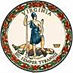 DATE: September 16, 2022TO: Directors, Supervisors, and Contact Persons AddressedFROM: Sandra C. Curwood, PhD, RDN, SandySUBJECT: Summer Meals Planning GuideThe Virginia Department of Education, Office of School Nutrition Programs (VDOE-SNP) is excited to announce the availability of the Summer Meals Planning Guide. School food authorities (SFAs) and community sponsors can use the guide for planning a successful 2023 Summer Food Service Program (SFSP) or Seamless Summer Option (SSO) operation. The guide separates important planning tasks into six different objectives to be implemented throughout the year:September and October: EvaluateNovember and December: EnvisionJanuary and February: PlanMarch and April: MobilizeMay and June: PromoteJuly and August: EngageIn addition to bi-monthly planning pages and resources, the guide includes a twelve-month calendar. The Summer Meals Planning Guide will be available on the VDOE-SNP SFSP webpage and in SNPWeb SFSP Download Forms. Director’s memos will notify SFAs and community sponsors of newly released bi-monthly resources.September and October ResourcesThe first planning objective is to evaluate your organization’s fiscal year (FY) 21-22 SFSP and/or SSO operations. Evaluation resources for September and October include a Summer Meal Service Feedback Survey and a Meal Gap Analysis Spreadsheets to assist sponsors in understanding their FY 21-22 summer meals program reach and effectiveness. Additionally, customizable thank you cards are available to send to site supervisors, staff, and volunteers to recognize their essential role in the program.For more informationFor more information, please contact Callie Nickles, Child Nutrition Programs Regional Specialist, via email at Callie.Nickles@doe.virginia.gov.SCC/MVP/CN/rd